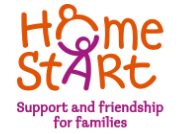 Are you looking for something rewarding to do with your time in the New Year?Home-Start IOW needs volunteers in your area to support parents who may be struggling to cope.Our volunteers commit to offering one morning or afternoon (usually weekly), to give practical and emotional support to a family with at least one child under 5. By visiting regularly our volunteers build up a relationship with parents and their children and support by:Encouraging them to get out and about.Supporting them with activities with their children. Providing friendship and a listening ear. (We don’t do housework or babysitting).Our volunteers find the time they spend with families very rewarding as they make such a positive difference to the lives of the parents and children they support. Volunteering is an excellent thing for your personal development as looks great on a CV.Home-Start IOW offer full training so no qualifications are necessary other than the parenting experience you already have.All our volunteers are subject to a DBS (police) check.Our next training course is due to start early February 2015 (Places are limited).If you are interested and would like to know more please call us on 533357, email homestartiow@btconnect.com or check out our website www.homestartisleofwight.org.ukWe really look forward to hearing from you.